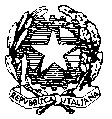 Ministero dell’Istruzione, dell’Università e della RicercaUfficio XIV – Ambito Territoriale di Casertaemail: usp.ce@istruzione.it - pec: uspce@postacert.istruzione.itTel. 0823216413 – C.F. 80100690611Prot. n. 12387  del 10/9/2014              Ai Dirigenti Scolastici delle Scuole ed Istituti Statali                          di ogni ordine e grado                         LORO SEDI                   Ai Dirigenti degli Uffici Territoriali della   Repubblica		                                                        LORO SEDIAll’ALBO e al Sito Web                                      SEDE                                                                                                         Alle OO. SS. Provinciali sella Scuola     LORO SEDIOGGETTO:  Rettifiche ai provvedimenti di Utilizzazione, Assegnazione Provvisoria Provinciali ed interprovinciali del personale docente di Scuola dell’Infanzia per l’anno scolastico 2014/2015. Posti Comune e SostegnoIL DIRIGENTEVISTO	l’Ipotesi del CCNI concernente le utilizzazioni e le assegnazioni provvisorie del personale docente, educativo ed ATA per l’anno scolastico 2014/15;VISTO	il Decreto n. 12070 del 05/09/2014 con il quale sono state disposte e pubblicate sul sito Web di questo Ufficio le operazioni di mobilità in organico di fatto per l’anno scolastico 2014/2015;VISTE	le graduatorie definitive di Utilizzazione, Assegnazione Provvisoria Provinciali ed interprovinciali di scuola dell’Infanzia pubblicate in data 28 agosto 2013;VISTO	i ricorsi prodotti dagli aventi diritto;VISTA	la disponibilità;DECRETA	Sono disposte le seguenti rettifiche alle operazioni di Utilizzazioni e Assegnazioni Provvisorie Provinciali ed Interprovinciali del personale docente di Scuola dell’Infanzia per l’anno scolastico 2014/2015:POSTI DI SOSTEGNOUTILIZZAZIONI PROVINCIALI DA POSTO COMUNE RETTIFICHECORVINO Antonietta 4/9/1961 CE è Utilizzata all’I.C.  di CASAPESENNA da Comune;ASSEGNAZIONI IN PROVINCIA RETTIFICHEPAGANO Filomena 11/4/1975 CE è Assegnata a I.C. San Marcellino.ASSEGNAZIONI INTERPROVINCIALI RETTIFICHEDE ROSA CATERINA 20/05/1973 CE è Assegnata presso l’I.C. MADDALONI 2° -VALLE;DI CATERINO MARGHERITA 06/10/1976 CE è Assegnata presso l’I.C. di LUSCIANO;BEVILACQUA Rosanna 05/02/1963 CE è Assegnata a l’I.C. Francolise  +  Castelv. Coppola;DI FRATTA Anna 26/12/1972 CE è Assegnata a I.C. GricignanoTESSITORE Silvana 9/3/1963 CE è Assegnata a I.C. Parente AversaFUSCO Rosa 27/3/1974 CE è Assegnata a I.C. CasagioveRUSSO Maria Anna 2/5/1963 CE è Assegnata I.C. S.Prisco + I.C. CasapullaASSEGNAZIONI INTERPROVINCIALI NUOVE ASSEGNAZIONIFARINA Giovanna 21/3/1973 CE titolarità NAAA10100E D.D. Acerra 1 è Assegnata a I.C. San Leucio Caserta;GAGLIARDI Daiana 18/5/10982 CE titolarità NAAA323005 D.D. Casalnuovo 3  è Assegnata a D.D. Orta di Atella + I.C. Sant’Arpino;POSTI COMUNIASSEGNAZIONI IN PROVINCIA - RETTIFICHECASALE DELFINA 13/05/1969 LT      -       REVOCA per mancanza di disponibilitàASSEGNAZIONI IN PROVINCIA - NUOVE ASSEGNAZIONILOFFREDO KATIA 08/02/1979 CE è Assegnata presso I. C. CARINOLA;DI DOMENICO PASQUALINA 17/09/1961 CE è Assegnata presso I.C. Cancello Arnone;ASSEGNAZIONI INTERPROVINCIALI - RETTIFICHEFORTE ANTONELLA 24/07/1965 NA è Assegnata presso l’I.C. Castelvolturno Garibaldi;TAMBURRINO GIUSEPPINA 30/12/1964 NA è Assegnata presso l’I.C. Trentola Ducenta;BOVA LAURA 30/11/1967 CE è Assegnata presso l’I.C. PARETE;TAGLIALATELA FILOMENA 02/02/1971 EE è Assegnata presso l’I.C. Cancello Arnone;GUERRIERO FLORA 20/06/1984 CE è Assegnata presso l’I.C. De Nicola –MADDALONI-;BUANNE Rosanna 21/10/1970 CE è Assegnata a I.C. Maddaloni Moro 12.5+12.5;ASSEGNAZIONI INTERPROVINCIALI -NUOVE ASSEGNAZIONIDI IORIO FINIZIA 13/03/1975 CE – titolarità RMAA8BQ004 - CHIODI DIONIGIO ROMEO              è Assegnata presso l’I.C. Garibaldi Castel Volturno + D.D. Mondragone 2° 12.5+12.5; PALMIERI Michela 17/2/1978 CE titolarità GRAA821006 - IC "PIETRO ALDI" MANCIANO          è Assegnata a D.D. Orta di Atella;RUSSO Angela 11/4/1978 CE  titolarità MNAA83400V – I.C. San Benedetto Po (MN) è assegnata a D.D. Orta di Atella;   MARINO Eleonora Giuditta 02/01/1979 CE  titolarità PROVINCIA di Roma è Assegnata presso I.C. Casaluce a disposizione - Legge 100 -I Dirigenti Scolastici avranno cura di notificare immediatamente quanto sopra ai docenti interessati che dovranno assumere immediato servizio nelle sedi loro assegnate.	Il presente provvedimento viene pubblicato in data odierna sul sito web di questo Ufficio - all’indirizzo www.csa.caserta.bdp.it.Avverso il presente decreto gli interessati possono esperire le procedure previste dagli artt. 135, 136, 137 e 138 del C.C.N.L. 29/11/2007, tenuto conto delle modifiche in materia di  conciliazione ed arbitrato apportate dal Codice di Procedura Civile dall’art. 31 della Legge 4/11/2010, n. 183.    								     Il Dirigente							             F.to Vincenzo Romano Firma autografa sostituita a mezzo stampa ai sensi dell'art. 3, comma 2 del Decreto Legislativo n. 39/1993Domenico MARINOOrganici, Mobilità e ReclutamentoPersonale Docente 1° Grado  Tel: 0823248216Mail: domenico.marino.ce@istruzione.it				